Reformierte Kirchen Bern-Jura-SolothurnSuchergebnisse für "Schlaf/Traum"Autor / TitelJahrMedientypSignatur / Standort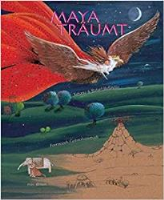 Bellavita, TatianaMaya träumt2009BilderbuchSchlaf. Traum